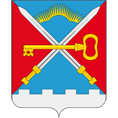 ПОСТАНОВЛЕНИЕАДМИНИСТРАЦИИ СЕЛЬСКОГО ПОСЕЛЕНИЯ АЛАКУРТТИ КАНДАЛАКШСКОГО  РАЙОНА01.06.2015№65«О внесении изменений в Порядок применения к муниципальным служащим взысканий за несоблюдение ограничений и запретов, требований о предотвращении или об урегулирования конфликта интересов и неисполнение обязанностей, установленных в целях противодействия коррупции»«О внесении изменений в Порядок применения к муниципальным служащим взысканий за несоблюдение ограничений и запретов, требований о предотвращении или об урегулирования конфликта интересов и неисполнение обязанностей, установленных в целях противодействия коррупции»«О внесении изменений в Порядок применения к муниципальным служащим взысканий за несоблюдение ограничений и запретов, требований о предотвращении или об урегулирования конфликта интересов и неисполнение обязанностей, установленных в целях противодействия коррупции»«О внесении изменений в Порядок применения к муниципальным служащим взысканий за несоблюдение ограничений и запретов, требований о предотвращении или об урегулирования конфликта интересов и неисполнение обязанностей, установленных в целях противодействия коррупции»«О внесении изменений в Порядок применения к муниципальным служащим взысканий за несоблюдение ограничений и запретов, требований о предотвращении или об урегулирования конфликта интересов и неисполнение обязанностей, установленных в целях противодействия коррупции»«О внесении изменений в Порядок применения к муниципальным служащим взысканий за несоблюдение ограничений и запретов, требований о предотвращении или об урегулирования конфликта интересов и неисполнение обязанностей, установленных в целях противодействия коррупции»«О внесении изменений в Порядок применения к муниципальным служащим взысканий за несоблюдение ограничений и запретов, требований о предотвращении или об урегулирования конфликта интересов и неисполнение обязанностей, установленных в целях противодействия коррупции»В соответствии с Федеральным законом от 22.12.2014 года № 431-ФЗ «О внесении изменений в отдельные законодательные акты Российской Федерации по вопросам противодействия коррупции», -В соответствии с Федеральным законом от 22.12.2014 года № 431-ФЗ «О внесении изменений в отдельные законодательные акты Российской Федерации по вопросам противодействия коррупции», -В соответствии с Федеральным законом от 22.12.2014 года № 431-ФЗ «О внесении изменений в отдельные законодательные акты Российской Федерации по вопросам противодействия коррупции», -В соответствии с Федеральным законом от 22.12.2014 года № 431-ФЗ «О внесении изменений в отдельные законодательные акты Российской Федерации по вопросам противодействия коррупции», -В соответствии с Федеральным законом от 22.12.2014 года № 431-ФЗ «О внесении изменений в отдельные законодательные акты Российской Федерации по вопросам противодействия коррупции», -В соответствии с Федеральным законом от 22.12.2014 года № 431-ФЗ «О внесении изменений в отдельные законодательные акты Российской Федерации по вопросам противодействия коррупции», -В соответствии с Федеральным законом от 22.12.2014 года № 431-ФЗ «О внесении изменений в отдельные законодательные акты Российской Федерации по вопросам противодействия коррупции», -постановляю:постановляю:постановляю:постановляю:постановляю:постановляю:постановляю:1. Внести в Постановление № 120 от 23.12.2014 года «Об утверждении порядка применения к муниципальным служащим взысканий за несоблюдение ограничений и запретов, требований о предотвращении или урегулирования конфликта интересов и неисполнение обязанностей, установленных в целях противодействия коррупции» следующие изменения: 1.1 Преамбулу дополнить словами: «Федерального закона от 22.12.2014 года № 431-ФЗ «О внесении изменений в отдельные законодательные акты Российской Федерации по вопросам противодействия коррупции»  1. Внести в Постановление № 120 от 23.12.2014 года «Об утверждении порядка применения к муниципальным служащим взысканий за несоблюдение ограничений и запретов, требований о предотвращении или урегулирования конфликта интересов и неисполнение обязанностей, установленных в целях противодействия коррупции» следующие изменения: 1.1 Преамбулу дополнить словами: «Федерального закона от 22.12.2014 года № 431-ФЗ «О внесении изменений в отдельные законодательные акты Российской Федерации по вопросам противодействия коррупции»  1. Внести в Постановление № 120 от 23.12.2014 года «Об утверждении порядка применения к муниципальным служащим взысканий за несоблюдение ограничений и запретов, требований о предотвращении или урегулирования конфликта интересов и неисполнение обязанностей, установленных в целях противодействия коррупции» следующие изменения: 1.1 Преамбулу дополнить словами: «Федерального закона от 22.12.2014 года № 431-ФЗ «О внесении изменений в отдельные законодательные акты Российской Федерации по вопросам противодействия коррупции»  1. Внести в Постановление № 120 от 23.12.2014 года «Об утверждении порядка применения к муниципальным служащим взысканий за несоблюдение ограничений и запретов, требований о предотвращении или урегулирования конфликта интересов и неисполнение обязанностей, установленных в целях противодействия коррупции» следующие изменения: 1.1 Преамбулу дополнить словами: «Федерального закона от 22.12.2014 года № 431-ФЗ «О внесении изменений в отдельные законодательные акты Российской Федерации по вопросам противодействия коррупции»  1. Внести в Постановление № 120 от 23.12.2014 года «Об утверждении порядка применения к муниципальным служащим взысканий за несоблюдение ограничений и запретов, требований о предотвращении или урегулирования конфликта интересов и неисполнение обязанностей, установленных в целях противодействия коррупции» следующие изменения: 1.1 Преамбулу дополнить словами: «Федерального закона от 22.12.2014 года № 431-ФЗ «О внесении изменений в отдельные законодательные акты Российской Федерации по вопросам противодействия коррупции»  1. Внести в Постановление № 120 от 23.12.2014 года «Об утверждении порядка применения к муниципальным служащим взысканий за несоблюдение ограничений и запретов, требований о предотвращении или урегулирования конфликта интересов и неисполнение обязанностей, установленных в целях противодействия коррупции» следующие изменения: 1.1 Преамбулу дополнить словами: «Федерального закона от 22.12.2014 года № 431-ФЗ «О внесении изменений в отдельные законодательные акты Российской Федерации по вопросам противодействия коррупции»  1. Внести в Постановление № 120 от 23.12.2014 года «Об утверждении порядка применения к муниципальным служащим взысканий за несоблюдение ограничений и запретов, требований о предотвращении или урегулирования конфликта интересов и неисполнение обязанностей, установленных в целях противодействия коррупции» следующие изменения: 1.1 Преамбулу дополнить словами: «Федерального закона от 22.12.2014 года № 431-ФЗ «О внесении изменений в отдельные законодательные акты Российской Федерации по вопросам противодействия коррупции»  2. Внести в приложение к постановлению администрации сельского поселения Алакуртти от 23.12.2014 года № 120 «Порядок применения к муниципальным служащим взысканий за несоблюдение ограничений и запретов, требований о предотвращении или урегулирования конфликта интересов и неисполнение обязанностей, установленных в целях противодействия коррупции» следующие изменения:2.1. Подпункт 2.1. дополнить словами: «взыскание в виде замечания или выговора может быть применено к муниципальному служащему при малозначительности совершенного им коррупционного правонарушения на основании рекомендации комиссии по урегулированию конфликтов интересов»2. Внести в приложение к постановлению администрации сельского поселения Алакуртти от 23.12.2014 года № 120 «Порядок применения к муниципальным служащим взысканий за несоблюдение ограничений и запретов, требований о предотвращении или урегулирования конфликта интересов и неисполнение обязанностей, установленных в целях противодействия коррупции» следующие изменения:2.1. Подпункт 2.1. дополнить словами: «взыскание в виде замечания или выговора может быть применено к муниципальному служащему при малозначительности совершенного им коррупционного правонарушения на основании рекомендации комиссии по урегулированию конфликтов интересов»2. Внести в приложение к постановлению администрации сельского поселения Алакуртти от 23.12.2014 года № 120 «Порядок применения к муниципальным служащим взысканий за несоблюдение ограничений и запретов, требований о предотвращении или урегулирования конфликта интересов и неисполнение обязанностей, установленных в целях противодействия коррупции» следующие изменения:2.1. Подпункт 2.1. дополнить словами: «взыскание в виде замечания или выговора может быть применено к муниципальному служащему при малозначительности совершенного им коррупционного правонарушения на основании рекомендации комиссии по урегулированию конфликтов интересов»2. Внести в приложение к постановлению администрации сельского поселения Алакуртти от 23.12.2014 года № 120 «Порядок применения к муниципальным служащим взысканий за несоблюдение ограничений и запретов, требований о предотвращении или урегулирования конфликта интересов и неисполнение обязанностей, установленных в целях противодействия коррупции» следующие изменения:2.1. Подпункт 2.1. дополнить словами: «взыскание в виде замечания или выговора может быть применено к муниципальному служащему при малозначительности совершенного им коррупционного правонарушения на основании рекомендации комиссии по урегулированию конфликтов интересов»2. Внести в приложение к постановлению администрации сельского поселения Алакуртти от 23.12.2014 года № 120 «Порядок применения к муниципальным служащим взысканий за несоблюдение ограничений и запретов, требований о предотвращении или урегулирования конфликта интересов и неисполнение обязанностей, установленных в целях противодействия коррупции» следующие изменения:2.1. Подпункт 2.1. дополнить словами: «взыскание в виде замечания или выговора может быть применено к муниципальному служащему при малозначительности совершенного им коррупционного правонарушения на основании рекомендации комиссии по урегулированию конфликтов интересов»2. Внести в приложение к постановлению администрации сельского поселения Алакуртти от 23.12.2014 года № 120 «Порядок применения к муниципальным служащим взысканий за несоблюдение ограничений и запретов, требований о предотвращении или урегулирования конфликта интересов и неисполнение обязанностей, установленных в целях противодействия коррупции» следующие изменения:2.1. Подпункт 2.1. дополнить словами: «взыскание в виде замечания или выговора может быть применено к муниципальному служащему при малозначительности совершенного им коррупционного правонарушения на основании рекомендации комиссии по урегулированию конфликтов интересов»2. Внести в приложение к постановлению администрации сельского поселения Алакуртти от 23.12.2014 года № 120 «Порядок применения к муниципальным служащим взысканий за несоблюдение ограничений и запретов, требований о предотвращении или урегулирования конфликта интересов и неисполнение обязанностей, установленных в целях противодействия коррупции» следующие изменения:2.1. Подпункт 2.1. дополнить словами: «взыскание в виде замечания или выговора может быть применено к муниципальному служащему при малозначительности совершенного им коррупционного правонарушения на основании рекомендации комиссии по урегулированию конфликтов интересов»3. Настоящее постановление вступает в силу с момента опубликования и распространяет свое действие на правоотношения, возникшие с 01.01.2015 года.3. Настоящее постановление вступает в силу с момента опубликования и распространяет свое действие на правоотношения, возникшие с 01.01.2015 года.3. Настоящее постановление вступает в силу с момента опубликования и распространяет свое действие на правоотношения, возникшие с 01.01.2015 года.3. Настоящее постановление вступает в силу с момента опубликования и распространяет свое действие на правоотношения, возникшие с 01.01.2015 года.3. Настоящее постановление вступает в силу с момента опубликования и распространяет свое действие на правоотношения, возникшие с 01.01.2015 года.3. Настоящее постановление вступает в силу с момента опубликования и распространяет свое действие на правоотношения, возникшие с 01.01.2015 года.3. Настоящее постановление вступает в силу с момента опубликования и распространяет свое действие на правоотношения, возникшие с 01.01.2015 года.4. Опубликовать настоящее постановление в информационном бюллетене «Алакуртти – наша земля» и на официальном сайте администрации сельское поселение Алакуртти Кандалакшского района.4. Опубликовать настоящее постановление в информационном бюллетене «Алакуртти – наша земля» и на официальном сайте администрации сельское поселение Алакуртти Кандалакшского района.4. Опубликовать настоящее постановление в информационном бюллетене «Алакуртти – наша земля» и на официальном сайте администрации сельское поселение Алакуртти Кандалакшского района.4. Опубликовать настоящее постановление в информационном бюллетене «Алакуртти – наша земля» и на официальном сайте администрации сельское поселение Алакуртти Кандалакшского района.4. Опубликовать настоящее постановление в информационном бюллетене «Алакуртти – наша земля» и на официальном сайте администрации сельское поселение Алакуртти Кандалакшского района.4. Опубликовать настоящее постановление в информационном бюллетене «Алакуртти – наша земля» и на официальном сайте администрации сельское поселение Алакуртти Кандалакшского района.4. Опубликовать настоящее постановление в информационном бюллетене «Алакуртти – наша земля» и на официальном сайте администрации сельское поселение Алакуртти Кандалакшского района.5. Контроль за исполнением настоящего постановления возложить на заместителя главы администрации сельского поселения Алакуртти Кандалакшского района.5. Контроль за исполнением настоящего постановления возложить на заместителя главы администрации сельского поселения Алакуртти Кандалакшского района.5. Контроль за исполнением настоящего постановления возложить на заместителя главы администрации сельского поселения Алакуртти Кандалакшского района.5. Контроль за исполнением настоящего постановления возложить на заместителя главы администрации сельского поселения Алакуртти Кандалакшского района.5. Контроль за исполнением настоящего постановления возложить на заместителя главы администрации сельского поселения Алакуртти Кандалакшского района.5. Контроль за исполнением настоящего постановления возложить на заместителя главы администрации сельского поселения Алакуртти Кандалакшского района.5. Контроль за исполнением настоящего постановления возложить на заместителя главы администрации сельского поселения Алакуртти Кандалакшского района.Глава администрацииГлава администрацииГлава администрациисельского поселения Алакурттисельского поселения Алакурттисельского поселения АлакурттиВ.О.СкабинВ.О.СкабинВ.О.Скабин